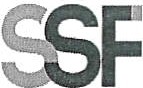 SUPERINTEMDENCIA OELSISTEMAFINANCIEROFECHA: 07/12/2022Versión pública según Art. 30 LAIP. Por supresión de información confidencial. Art. 24 Lit. c. LAIP.SSF 2022 ORDEN DE COMPRANo.	423PROVEEDOR: EMBUTIDOS DE EL SALVADOR, S.A. DE C.V.NIT:(2207)UNIDAD SOLICITANTE: DEPARTAMENTO GESTIÓN HUMANA Y ORGANIZACIONAL REQUERIMIENTO No. 432/2022 ADMINISTRADOR O.C.: ANA SILVIA LIMA ESCOBAR		ANALISTA: ENRIQUE DELGADO FAVOR SUMINISTRAR LO SIGUIENTE:	BIEN X	SERVICIOSON: UN MIL SEISCIENTOS VEINTICINCO US DÓLARES 00/100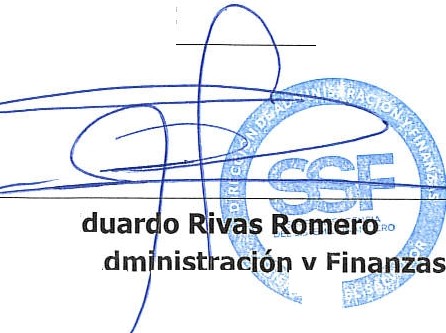 